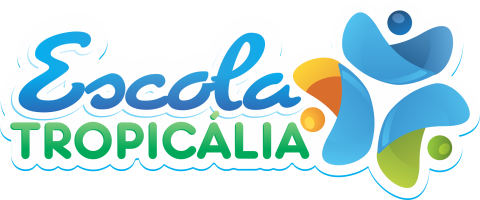 ATIVIDADE EXTRACLASSE VAMOS COMPLETAR O DESENHO? NA SEQUENCIA PINTE BEM BONITO.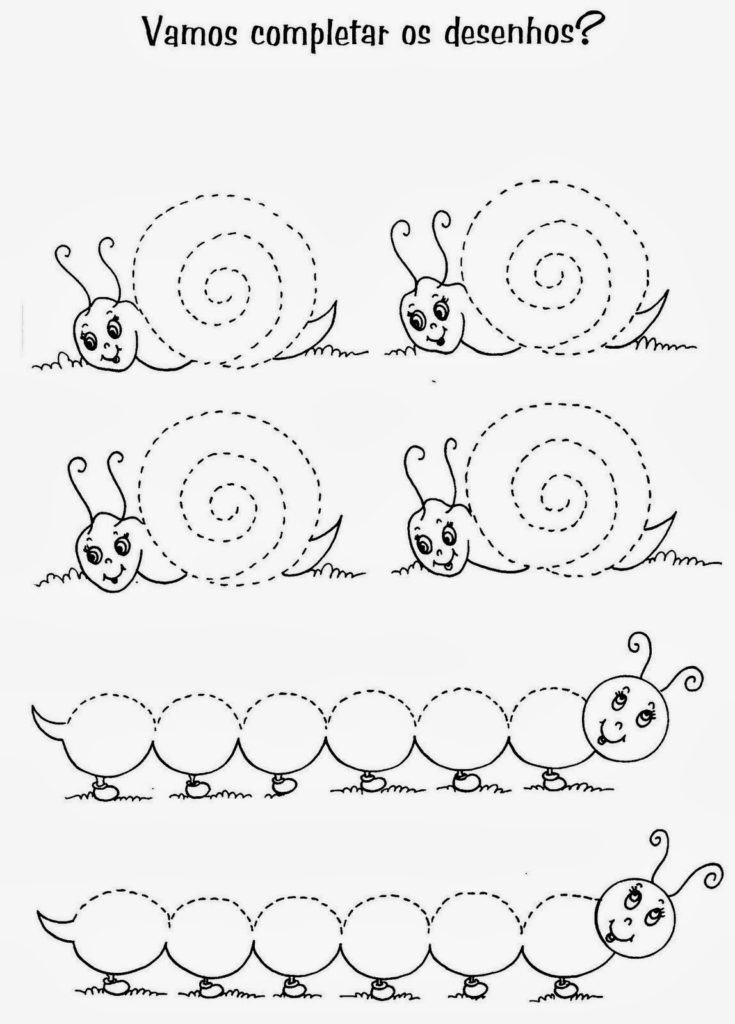 